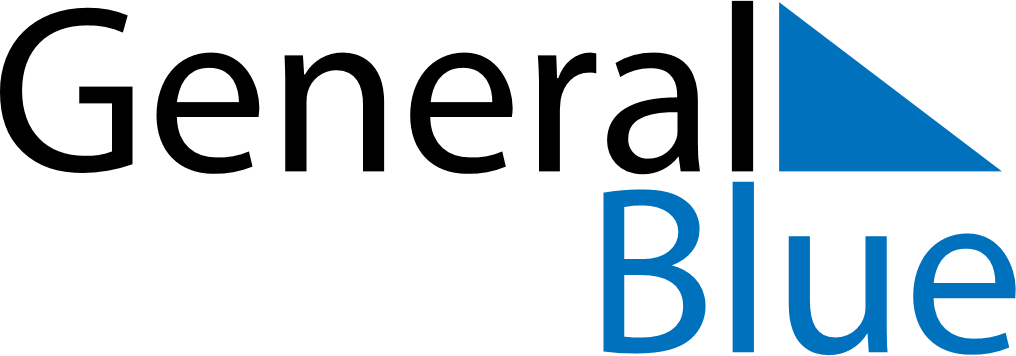 July 2020July 2020July 2020July 2020Isle of ManIsle of ManIsle of ManSundayMondayTuesdayWednesdayThursdayFridayFridaySaturday1233456789101011Tynwald Day1213141516171718192021222324242526272829303131